Краевое государственное казенное общеобразовательное учреждение, реализующее адаптированные основные общеобразовательные программы «Школа – интернат №11»КГКОУ ШИ 11ДокладПрофессиональные компетенции педагога-организатора в соответствии с профессиональным стандартом«Специалист в области воспитания»Куракина Татьяна Георгиевнапедагог-организатор1квалификационной категорииКГКОУ ШИ 112018 год«Любая воспитательная работа, должна начинаться с того, что педагог усваивает, осознает воспитательные функции, т.е. обязанности, виды деятельности, выполняемые в процессе формирования личности и ученического коллектива». Н.М. Таланчук     Совершенствование содержания форм и методов учебно-воспитательного процесса в школе, а также организация внеурочной и досуговой деятельности с обучающимися во многом зависит от профессионального мастерства педагогического коллектива, в том числе и от педагога-организатора..    Основное назначение должности педагог-организатор заключается в организации воспитательного процесса, внеурочной и досуговой работы с детьми. Педагог-организатор входит в состав педагогического совета, как член педагогического коллектива он находится в административном подчинении ЗДВР и директора. Согласно квалификационным требованиям педагог-организатор должен меть среднее специальное педагогическое образование (без предъявления требований к стажу работы) или высшее педагогическое образование (без предъявления требований к стажу работы).    В соответствии с нормативными документами воспитательная сущность деятельности и профессиональная миссия педагога-организатора заключаются в регулировании воспитательного процесса через создание условий для максимального самовыражения воспитанников, удовлетворения их социальных потребностей, самореализации внутренних ресурсов, поддержания инициативы, побуждения к самовоспитанию, организации досуга, внеурочной жизнедеятельности, а также для предупреждения и профилактики правонарушений среди несовершеннолетних. Организационно -педагогическое 
обеспечение воспитательного процессаТребования к образованию и обучениюВысшее образование или среднее профессиональное образование в рамках укрупненных групп направлений подготовки высшего образования и специальностей среднего профессионального образования "Образование и педагогические науки" Особые условия допуска к работеОтсутствие ограничений на занятие педагогической деятельностью, установленных законодательством Российской ФедерацииПрохождение обязательных предварительных (при поступлении на работу) и периодических медицинских осмотров (обследований), а также внеочередных медицинских осмотров обследований) в порядке, установленном законодательством Российской ФедерацииТрудовые действия1.Организация внеурочной деятельности обучающихся по                                    выбранному направлению, проведение творческих занятий с                обучающимися     2.Организация работы детского творческого объединения по                выбранному направлению и педагогическое сопровождение его              деятельности      3.Организация творческих мероприятий по выбранному                направлению внеурочной деятельности4  .Организация работы по одному или нескольким направлениям внеурочной деятельности1. Разработка программы внеурочной деятельности по одному из направлений ФГОС ОО: 2. спортивно-оздоровительному 3. социальному4.  духовно-нравственному 5. общекультурному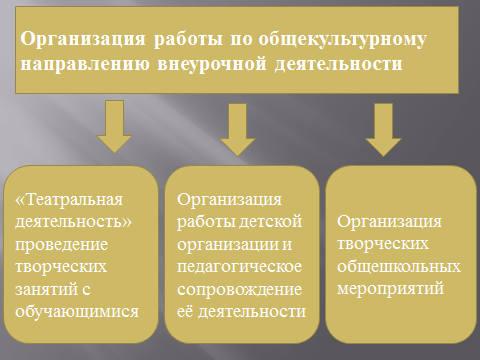 5.Организационно-методическое обеспечение воспитательной  деятельности1. Календарно-тематический план внеурочной деятельности                                на  2017/2018 уч.год      2.Программа деятельности детской организации         программа студии «Вообразилия»                                                                       3. Программа студии «Вообразилия»6. Необходимые уменияОсуществлять разработку программы внеурочной деятельности в соответствии с требованиями ФГОСУчитывать возрастные особенности обучающихся при организации внеурочной деятельностиПрименять педагогические технологии мотивации детей к самореализации в творческой внеурочной деятельностиПроводить творческие занятия и мероприятия по выбранному направлению внеурочной деятельностиВыявлять индивидуальные интересы, потребности, способности детей по выбранному направлению внеурочной деятельностиЗадачи деятельности педагога-организатора - оказать помощь в самоорганизации социально активных детей и подростков, способствовать формированию творческой активности, реализации социально значимых проектов. От подготовленности взрослого к сотрудничеству, способности стать равноправным членом объединений в первую очередь зависит, сумеет ли педагог - организатор заразить детей и подростков личным примером социальной активности.    Педагог-организатор совместно с администрацией и педагогическим коллективом школы определяет модель взаимодействия с воспитанниками. При этом педагогическая позиция педагога-организатора в детском объединении предполагает:— добровольность его участия в деятельности объединения;— педагогическое целеполагание при организации планирования работы объединения;— согласованное с детьми выявление проблем, принятие решений и организация их выполнения;— уважение прав детей-членов организации и административное невмешательство в деятельность организации, учет приоритета детской самодеятельности в управлении делами организации;— эмоциональная и ресурсная поддержка деятельности организации.Направления деятельности педагога-организатора по взаимодействию с детским объединением  может быть следующие:1. Оказание необходимой помощи в подготовке и проведении выборов в командиры и совет дружины.2. Ознакомление членов детской организации с планом (программой развития) учебно-воспитательной работы учреждения, педагога-организатора (на год, полугодие, четверть, каникулы) с целью определения участия их в осуществлении указанных планов, а также обсуждения поступивших предложений, при этом формы проведения такой работы могут быть разными — КТД, деловая игра, большой сбор актива, экспресс-интервью, групповые собеседования и т.д.Педагог-организатор  содействует развитию личности, талантов и способностей, формированию общей культуры обучающихся (воспитанников, детей), расширению социальной сферы в их воспитании. Изучает возрастные и психологические особенности, интересы и потребности обучающихся, воспитанников, создает условия для их реализации в различных видах творческой деятельности, используя современные образовательные технологии, включая информационные, а также цифровые образовательные ресурсы. Проводит учебные занятия, воспитательные и иные мероприятия, опираясь на достижения в области педагогической и психологической наук, а также современных информационных технологий и методик обучения. Организует работу кружков, секций и других любительских объединений, разнообразную индивидуальную и совместную деятельность обучающихся (воспитанников, детей). Руководит работой по одному из направлений деятельности образовательного учреждения: техническому, художественному, спортивному, туристско-краеведческому и др. Организует вечера, праздники, походы, экскурсии; поддерживает социально значимые инициативы обучающихся, воспитанников, детей в сфере их свободного времени, досуга и развлечений, ориентируясь на личность обучающегося, воспитанника, ребенка, развитие его мотивации, познавательных интересов, способностей. Анализирует достижения обучающихся.. Участвует в работе педагогических, методических советов, в других формах методической работы, оздоровительных, воспитательных и других мероприятий, предусмотренных образовательной программой, в организации и проведении методической и консультативной помощи родителям или лицам, их заменяющим.Должен знать: приоритетные направления развития образовательной системы Российской Федерации; законы и иные нормативные правовые акты, регламентирующие образовательную деятельность; Конвенцию о правах ребенка; возрастную и специальную педагогику и психологию; физиологию, гигиену; специфику развития интересов и потребностей обучающихся, воспитанников, детей, их творческой деятельности; методику поиска и поддержки молодых талантов; содержание, методику и организацию одного из видов творческой деятельности: научно-технической, эстетической, туристско-краеведческой, оздоровительно-спортивной, досуговой; порядок разработки программ занятий кружков, секций, студий, клубных объединений, основы деятельности детских коллективов, организаций и ассоциаций; методы и способы использования образовательных технологий, в том числе дистанционных; современные педагогические технологии продуктивного, дифференцированного обучения, реализации компетентностного подхода, развивающего обучения; методы убеждения, аргументации своей позиции, установления контактов с обучающимися (воспитанниками, детьми) разного возраста, их родителями (лицами, их замещающими), коллегами по работе; технологии диагностики причин конфликтных ситуаций, их профилактики и разрешения; основы экологии, экономики, социологии; трудовое законодательство; основы работы с текстовыми редакторами, электронными таблицами, электронной почтой и браузерами, мультимедийным оборудованием; правила внутреннего трудового распорядка образовательного учреждения; правила по охране труда и пожарной безопасности.Требования к квалификации. Высшее профессиональное образование или среднее профессиональное образование по направлению подготовки "Образование и педагогика" или в области, соответствующей профилю работы, без предъявления требований к стажу работы.